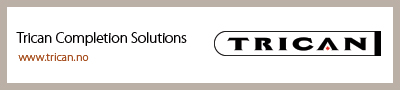 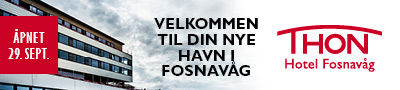 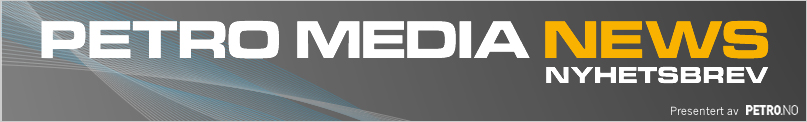 Du har motatt denne mailen fordi du er en kunde av PETRO MEDIA NEWS AS, du har valgt å abonnere på nyhetsbrev eller av annen grunn er registrert i vår database. De fleste medlemmene i NPF-Norsk Petroleumsforening og Achilles mottar mailen.Ønsker du å melde deg av? Klikk her.Står du ikke på mottaker listen? Klikk her får å melde deg på!Petro Media Nyhetsbrev leses av over 9000 personer i norsk oljeindustri. Her finner dere en oppsummering av den siste ukes nyhetsbilde fra hele verden sett med norske øyne.